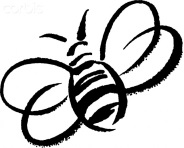 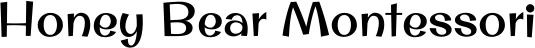 Child’s Name											Date of BirthPlease mark the dates needed for Summer 2020 on these calendar pages and turn in with your child’s registration form.For consistency for you child: for any month that you are reserving, a minimum of 8 days is recommended for each month.My child and I are aware that in the event of damage to school property or classroom materials, I will reimburse Honey Bear Montessori LLC for replacement or repair of said property, whichever Honey Bear Montessori LLC, deems appropriate.Parent or Guardian Signature 											June 2020Please select one below: Full Day (8:45-3:00) Extended Day (7:30-5:30) 1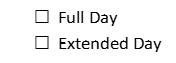 234589101112151617181922232425262930July 2020Please select one below: Full Day (8:45-3:00) Extended Day (7:30-5:30) 123678910131415161720212223242728293031August 2020Please select one below: Full Day (8:45-3:00) Extended Day (7:30-5:30) 34567101112131417181920212425262728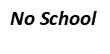 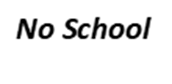 31